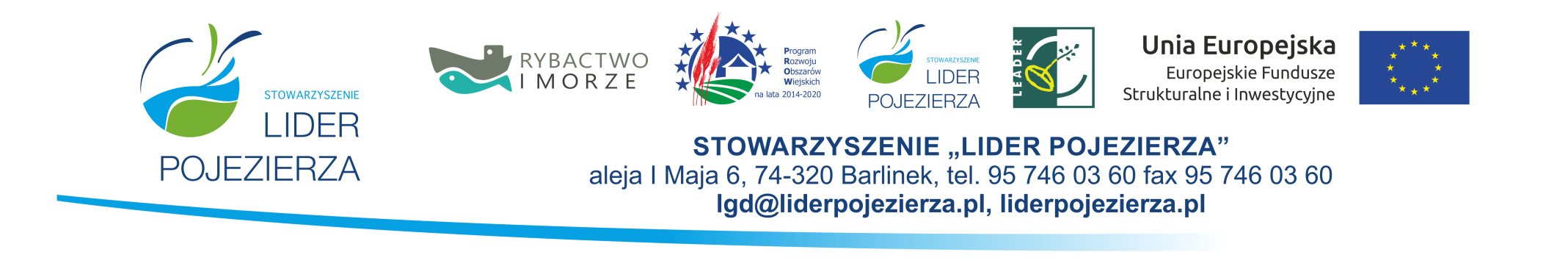 													REJESTR               	                                                                                   Załącznik nr 1 do ProcedurWNIOSKÓW O PRZYZNANIE POMOCY ZŁOŻONYCH W NABORZE NR 3/2022/TILiAZAKRES: Targi Inicjatyw Lokalnych i Awangardowych TILiA jako cykl działań  wzmacniających poczucie wspólnoty i przynależności do obszaru LGD w ramach Lokalnej Strategii Rozwoju na lata 2014-2020 dla poddziałania 19.2 ”Wsparcie na wdrażanie operacji w ramach strategii rozwoju lokalnego kierowanego przez społeczność” objętego Programem Rozwoju Obszarów Wiejskich na lata 2014-2020Limit środków przeznaczonych na nabór  22 500,00 € / 90 000,00 PLN   *po kursie 4 PLN/EUR.Lp.Data i godzina złożeniaNumer wniosku/ znak sprawyNumer producenta/Identyfikacyjny[ARiMR]WnioskodawcaTytuł operacjiLokalizacja operacji (gmina)Wartość wnioskuWnioskowana kwota pomocyUwagi16.05.2022 r. godz. 12.45LGD/5215-1/3/2022/TILiAStowarzyszenie „Z Biegiem Myśli”Kompleksowa organizacja i realizacja zadania pn. „TILIA ceramiczna – Myśliborskie Dziedzictwo Ceramiczne”Myślibórz51.000,0045.000,0017.05.2022 r. godz. 13.29LGD/5215-2/3/2022/TILiAStowarzyszenie Projekt Choszczno„Targi Inicjatyw Lokalnych i Awangardowych TILIA – Choszczeński Festiwal Piwa i Tradycji Kulinarnych Regionu”Choszczno50.000,0045.000,00Razem Razem Razem Razem Razem Razem Razem 101.000,0090.000,00